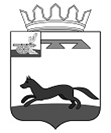 ТЕРРИТОРИАЛЬНАЯ ИЗБИРАТЕЛЬНАЯ КОМИССИЯМУНИЦИПАЛЬНОГО ОБРАЗОВАНИЯ«ХИСЛАВИЧСКИЙ РАЙОН» СМОЛЕНСКОЙ ОБЛАСТИПОСТАНОВЛЕНИЕ30 июня 2020 года                                                                                               № 121/15пгт. ХиславичиО режиме работы территориальной избирательной комиссии муниципального образования «Хиславичский район» Смоленской области на выборах депутатов Хиславичского районного Совета депутатов шестого созыва по пятимандатным избирательным округам № 1, 2, 3В соответствии с пунктом 4 статьи 65 Федерального закона от 12 июня 2002 года № 67-ФЗ «Об основных гарантиях избирательных прав и права на участие в референдуме граждан Российской Федерации» и пунктом 2 статьи 39 1 областного закона от 3 июля 2003 года № 41-з «О выборах органов местного самоуправления в Смоленской области», постановления избирательной комиссии Смоленской области от 02 февраля 2018 года № 30/291-6 «О возложении полномочий избирательной комиссии муниципального образования «Хиславичский район» Смоленской области на территориальную избирательную комиссию муниципального образования «Хиславичский район» Смоленской области», территориальная избирательная комиссия муниципального образования «Хиславичский район» Смоленской областиПОСТАНОВИЛА:1. Определить режим работы территориальной избирательной комиссии муниципального образования «Хиславичский район» Смоленской области в период подготовки и проведения выборов депутатов Хиславичского районного Совета депутатов шестого созыва по пятимандатным избирательным округам № 1, 2, 3 с 09 июля 2020 года:- в рабочие дни с 13-00 часов до 20-00 часа (без перерыва);- в нерабочие праздничные и выходные дни с 10-00 часов до 14-00 часов (без перерыва).Определить режим работы в день, предшествующий дню голосования, 12 сентября 2020 года с 10-00 часов до 18-00 часов (без перерыва).3. Определить режим работы участковых комиссий избирательных участков №№ 703-717, 719-722  в период подготовки проведения выборов депутатов Хиславичского районного Совета депутатов шестого созыва по пятимандатным избирательным округам № 1, 2, 3 с 01 сентября 2020 года:- рабочие дни: с 16.00 до 20.00- выходные и праздничные дни: с 10.00 до 14.00 (без перерыва на обед).Определить режим работы в день, предшествующий дню голосования, 12 сентября 2020 года с 10-00 часов до 18-00 часов (без перерыва).6. Разместить настоящее постановление на официальном сайте Администрации муниципального образования «Хиславичский район» Смоленской области.Председатель комиссии                                                                              С.Л. КовалевСекретарь комиссии                                                                                   Н.С. Зуйкова